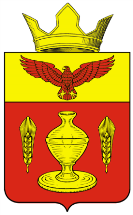                                              ВОЛГОГРАДСКАЯ ОБЛАСТЬПАЛЛАСОВСКИЙ МУНИЦИПАЛЬНЫЙ РАЙОНГОНЧАРОВСКИЙ  СЕЛЬСКИЙ СОВЕТ РЕШЕНИЕп.Золотариот  08.октября  2018 года                                                                              № 31/1«О назначении публичных слушаний по проекту решения«О внесении изменений и дополнений в Решение№ 46/1 от  20 декабря 2017г.  «Об утверждении Правилблагоустройства территории  Гончаровского сельскогопоселения Палласовского муниципального района Волгоградской области»»На основании ч. 5 ст. 28 Федерального закона от 06.10.2003 года №131-ФЗ «Об общих принципах организации местного самоуправления в Российской Федерации», Устава Гончаровского сельского поселения, Положения о публичных слушаниях на территории Гончаровского сельского поселения, утвержденного решением Гончаровского сельского Совета №  1/4  от  27 октября 2005 года, Гончаровский  сельский Совет                                                           РЕШИЛ:1. Назначить на «06 » ноября 2018г. в 17-30 часов проведение публичных слушаний по проекту решения «О внесении изменений и дополнений в Решение № 46/1 от  20 декабря  2017г. «Об утверждении Правил благоустройства территории  Гончаровского сельского поселения Палласовского муниципального района Волгоградской области»».  Публичные слушания провести в Золотаревском СДК Гончаровского сельского поселения по адресу: п.Золотари, ул.Комсомольская,13..  2. Уведомить население Гончаровского сельского поселения о дате и месте проведения публичных слушаний.3. Ответственность за организацию и проведение  публичных слушаний возложить на ведущего специалиста  Дудникова Михаила Викторовича.Глава Гончаровского сельского поселения                                                                К.У.Нуркатов.Рег. № 34/2018г.